Мультфильмы о войне1. "Теплый хлеб" (1973г.) - философская история по мотивам сказки Константина Паустовского.
2. "Василек" (1973г.) - история о мальчике Васильке, который ищет своего пропавшего на войне дедушку.
3. "Легенда о старом маяке" (1976г.) - приключения ребят, которые помогают зажечь маяк, чтобы советские корабли вошли в бухту и разгромили немцев.
4. "Партизанская снегурочка" (1981г.) - мультфильм посвящен всем детям, которым пришлось жить в самые голодные и страшные годы войны.
5. "Солдатская сказка" (1983г.) - история фронтовика Петра и жука-носорога, который стал ему настоящим боевым товарищем.
6. "Солдатская лампа" (1984г.) - рассказ о мальчике Глебе, его дедушке и солдатской лампе-коптелке, сделанной из патрона.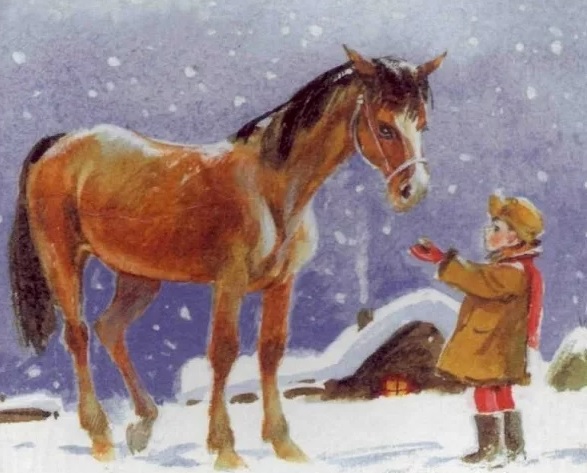 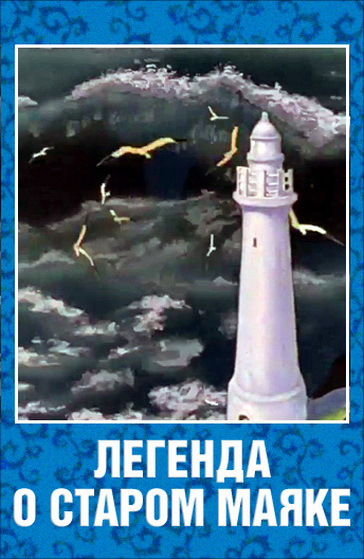 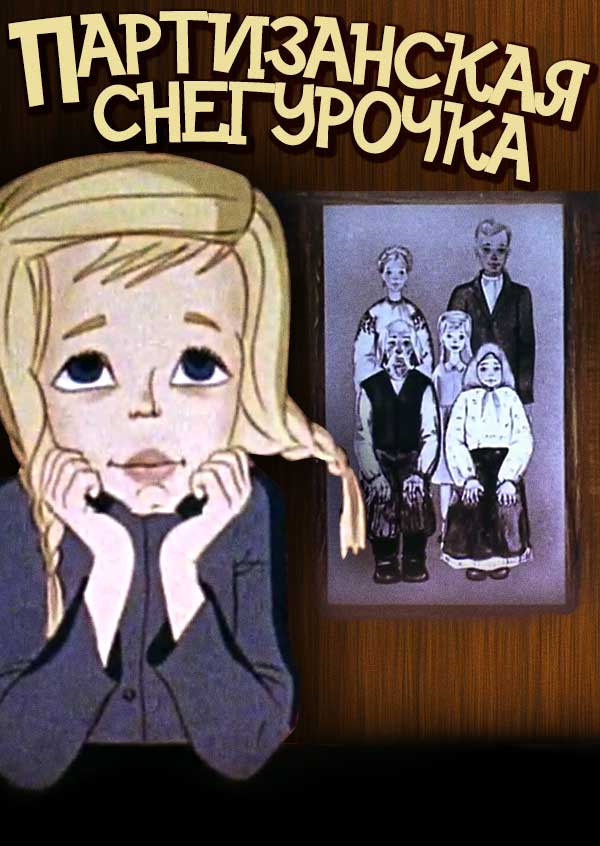 